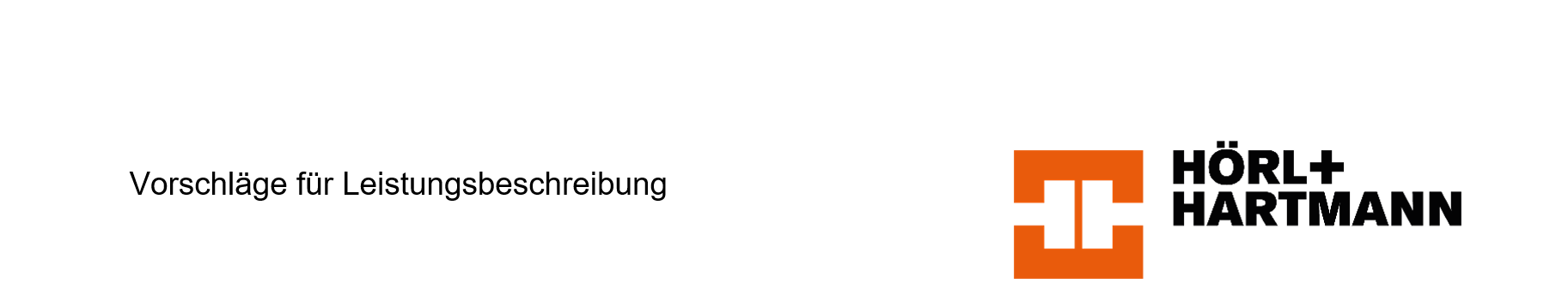 UNIPOR WS08 CORISO   Zul.-Nr. Z-17.1-1114Einschaliges Ziegelmauerwerk d = 425 mm für Außenwände PositionTextMengeEinheitspreisGesamtpreisZiegelmauerwerk, einschaligfür AußenwändeUNIPOR WS08 CORISOWanddicke d = 425 mmPlangeschliffener Hochlochziegel, Porosierung der Ziegel mit Sägemehl aus unbehandeltem Fichtenholz mit integrierter mineralischer, nicht brennbarer Dämmstofffüllung; 
Baustoffklasse A1.Herstellen von Mauerwerk lot- und fluchtgerecht in allen Geschossen aus UNIPOR WS08 CORISO.
Die Ziegel sind entsprechend der Leistungsbeschreibungmit Dünnbettmörtel gedeckelt, entsprechend der Zulassung 
Z-17.1-1114 und der DIN EN 1996 zu vermauern, unter Verwendung zugehöriger System- und Ergänzungsziegel.Mauerwerk, mörtelfreie Stoßfugenverzahnung, Dünnbettmörtel gedeckelt.Rohdichteklasse  0,70 kg/dm3Festigkeitsklasse  10Rechenwert der Wärmeleitzahl  λR = 0,08 W/(mK)
Charakt. Mauerwerksdruckfestigkeit fk = 3,4Grundwert der zul. Druckspannung σ0 = 1,2 MN/m2Hersteller:Hörl & Hartmann Ziegeltechnik GmbH & Co. KGPellheimer Straße 1785221 DachauTel: 08131-555-0Fax: 08131-555-1299Angeb. Fabrikat: .............................................................UNIPOR WS08 CORISO d = 425 mm; 14 DF (247/425/249 mm).................... m2................................................